TURNIEJ GIER WIDEO edycja 2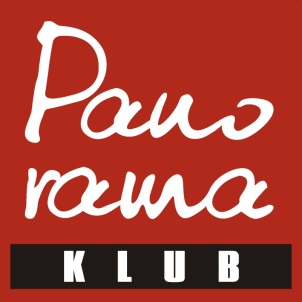 11.07.13 r. | Klub Panoramaformularz zgłoszeniowy uczestnika turniejuImię: ................................................................................................................Nazwisko: .......................................................................................................Ksywa: ............................................................................................................E-mail: .................................…........................................................................Podkreśl, w których turniejach bierzesz udział:MORTAL KOMBAT 9JOE DANGERW jakie gry najchętniej zagrałbyś podczas następnego Turnieju Gier Wideo w Klubie Panorama:1. ....................................................................................................................2. ....................................................................................................................3. ....................................................................................................................klub.panorama@gmail.com  |  www.panorama.klub.pl  |  www.facebook.com/klub.panorama